Технологическая карта урока технологии 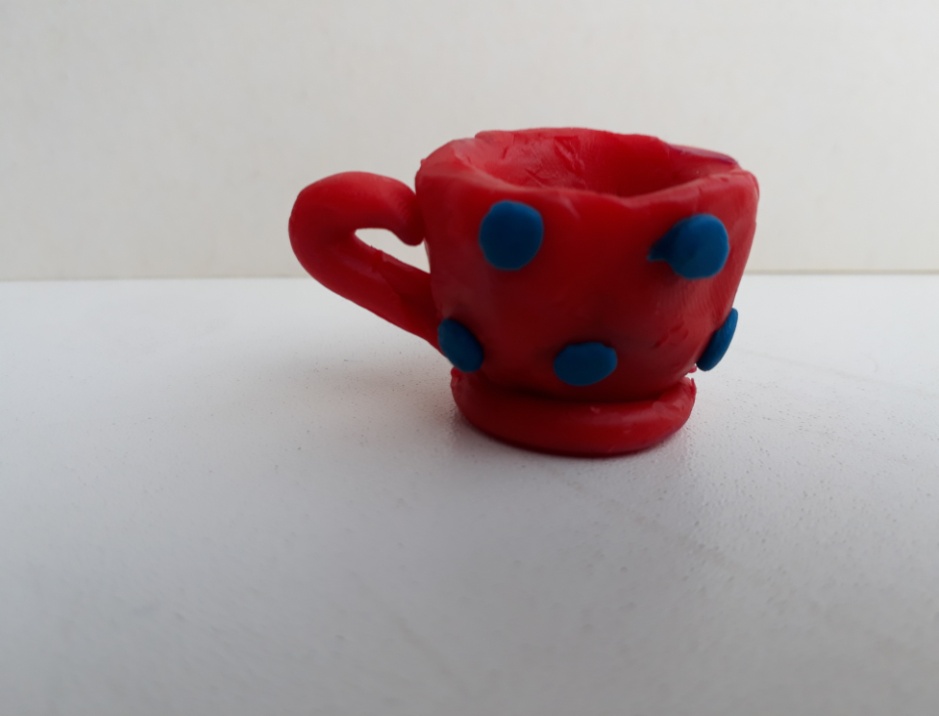 Тема :   " Чашка из пластилина"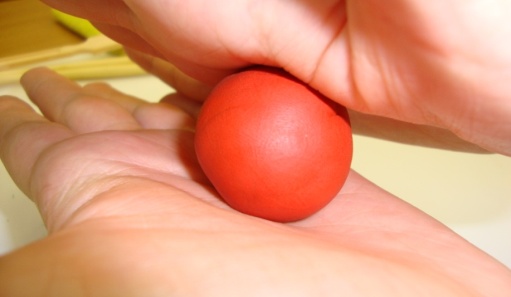 Изготовление основы.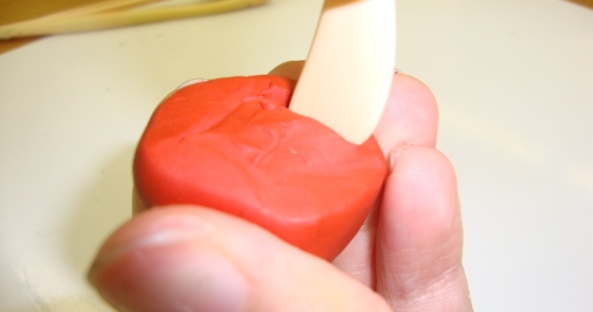 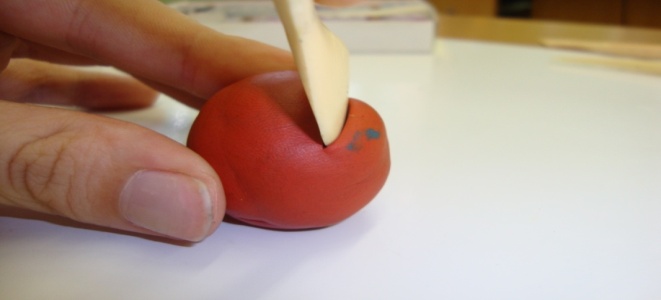 Изготовление подставки и ручки.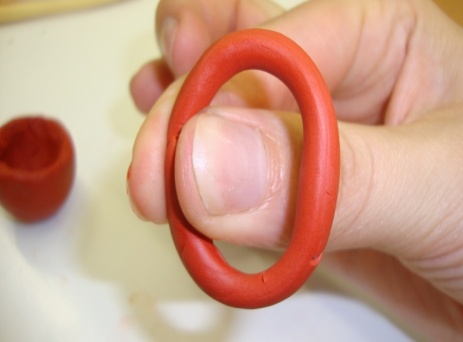 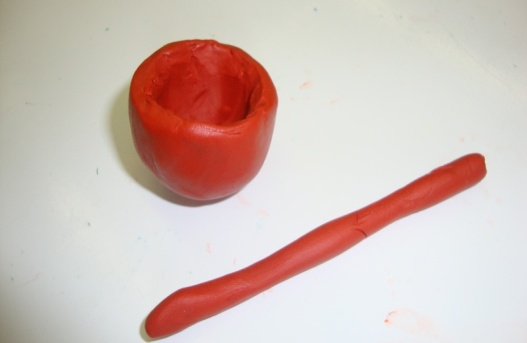 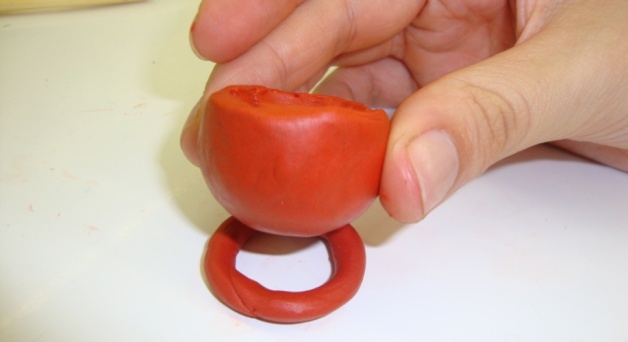 Украшение чашечки.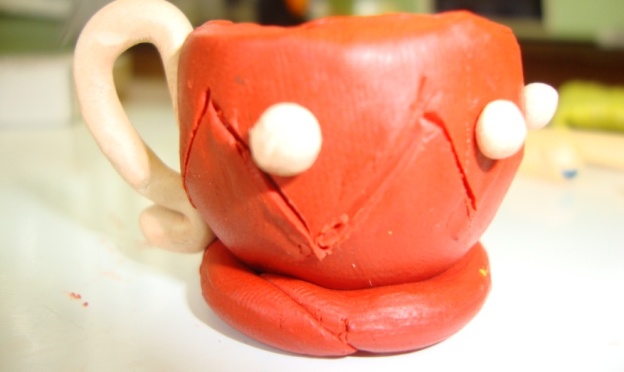 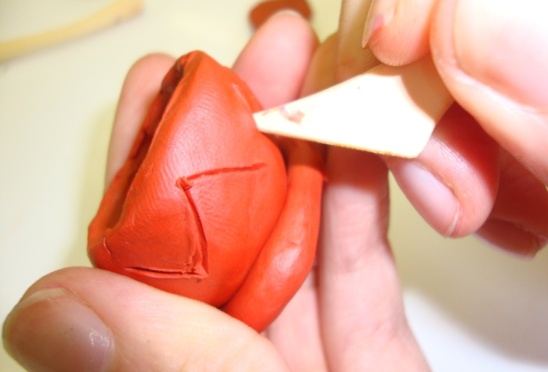 